BALOGH ZOLTÁN 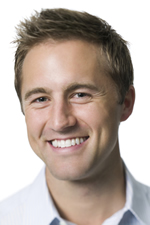 zoltan.balogh22@mail.hu   +36 20 123 4567KarriercéljaimFelelősséggel járó online marketinges pozíció elnyerése, ahol lehetőség nyílik az eddig megszerzett készségek, tapasztalatok és ötletek megvalósítására, ezzel is elősegítve a szervezet és a csapat hatékonyabb működését.HátteremGyakorlott szakember, jelentős tapasztalattal az SME/SMO területen, valamint a közösségi médiában és az ehhez tartozó szolgáltatások biztosításában KKV-k és nagyobb cégek számára is.ErősségeimSEO 		STRATÉGIAI TERVEZÉS 		ONLINE BRANDINGÉrtékelhető tapasztalat online marketing területenLáthatóság, profitabilitás és teljesítmény növeléseGoogle Analytics forgalom figyeléseStratégiai szemléletErős technikai ismeretek és meggyőző kommunikáció szóban és írásbanSzakmai tapasztalataimOnline marketing szakértőEnternetto  Budapest 								2011. december ótaweb2 tanácsadó irodaKulcsfontosságú ügyfelekkel történő kapcsolattartás, kampányaik vezetése, a szakmai team összefogása.SEO projektek vezetése, az összes weboldal és internet elérhetőség technikai optimalizálásának biztosítása célcsoport meghatározássalOnline és offline marketing anyagok kialakításának és elkészítésének menedzseléseSMO / SMM feladatok elvégzése, online marketing stratégia kialakítása, Web projektekhez marketing stratégia tervezése, végrehajtásaAz online tevékenységek és kampányok mérése és az alapján statisztikák, riportok, akciótervek készítéseA cég online portáljainak, honlapjának folyamatos optimalizálása
Online marketing tanácsadó Balogh Consulting Bt., Budapest                                        2011. augusztus – 2011. decemberSaját vállalkozásOnline marketing tanácsadás, website auditálás, weboldalak tervezése. ’Kereső marketing’ tantárgy oktatása a szarvasi T.S. Főiskolán.Online marketing manager asszisztensSzelekt-Íve Zrt.                                                                             2009. március - 2011. júliusEgészséges életmódot és bioélelmiszereket népszerűsítő amerikai-magyar vállalkozás.Az online marketing manager munkájának hathatós támogatása és az online csatornák hatékony használata A keresési eredmények alapján hatékonysági jelentések összeállításaRészvétel az online kampányok kialakításában és értékelésébenKapcsolattartás külső partnerekkel, jó munkakapcsolat kialakításaFolyamatos kapcsolattartás belső ügyfelekkel, stratégiájuk, elképzelésük minél alaposabb megértése a kiváló szolgáltatás biztosításának érdekébenAdatszolgáltatás, leválogatások, adatlisták összefésülése, kialakításaStatisztikai riportok készítéseTanulmányaimVállalkozás Fejlesztési Főiskola, Budapest 2008Marketing szakirányVégzettség: közgazdászIT ismereteim és kompetenciáimInternetes alkalmazások: ftp, Google Analytics, Google AdWords, WordpressMicrosoft alkalmazások: Word, Excel, PowerPointEgyéb: Google Dokumentumok, iWork, OpenofficeBöngésző programok: Mozilla Firefox, Internet Explorer, Safari, Opera, Chrome